Lütfen talep edilenlere E (Evet), edilmeyenlere H (Hayır) harfini kullanınız.Yukarıda belirttiğim yer ve saatte, talep edilen teknik donanımların ve salonun hazırlanması konusunda gereğini rica ederim.Salon Kullanım Kurallarıİletişim Fakültesi konferans salonu; kongre, sempozyum, panel gibi etkinliklerin düzenlenmesinde kullanılır. Konferans salonu kullanımı talep formu etkinlik tarihinden en az 15 gün öncesinde birim yetkilisine iletilmelidir.Konferans salonunun kullanımına dair başvurular İletişim Fakültesinin Teknik Kabul yetkilisine başvuru formu doldurularak online veya yazılı olarak yapılır. Yapılan başvurular, ön rezervasyon niteliğindedir. Salonun kullanım izni birim yetkilisinin onayı ile kesinleşir ve rezervasyon onaylanır.Kurum dışından ön rezervasyon aynı şekilde gerçekleşmekte olup rezervasyon onayı, imzalı formun ve ekinde banka dekontunun teslim edilmesi ile gerçekleşir. Konferans salonunda gerçekleştirilen etkinliklerde, üniversite yönetiminin belirlediği ve güvenliğin uyguladığı kurallar çerçevesinde hareket edilmelidir. Konferans salonunda gerçekleştirilen etkinliklerde ve kullanılacak mekanlarda hasara yol açabilecek her türlü zarar verecek davranıştan kaçınılmalıdır. Konferans salonunda gerçekleştirilen etkinliklerde, etkinliğin yapıldığı mekan, salon ve kulislere yiyecek ve içecekle girilmesi, kapalı mekanlarda sigara içilmesi yasaktır. Adına tahsis yapılan kullanıcı, bu hakkını başka kişi veya kuruluşa devredemez. Etkinlik günü, etkinliği gerçekleştirecek olan kurum/kişi ve katılımcıların beraberinde getireceği eşyaların kaybolmasından ve tahribe uğramasından İletişim Fakültesi sorumlu değildir, sorumluluk etkinliği gerçekleştirene aittir. Salonların; duvar, kapı, tavan ve pencerelerine hiçbir şey yapıştırılamaz ve çakılamaz.Salon tahsisi yapılan kişi ve kuruluşlar izin aldıkları faaliyetin kapsamı dışında herhangi bir faaliyet ve gösteride bulunamazlar.Programda yapılacak değişiklik için en az üç gün önce Birim Yetkilisine bilgi verilmeli ve değişiklik konusunda onay alınmalıdır.Konferans salonunu kullanan herkes iş bu talimatnamedeki hususları kabul ettiğini beyan eder.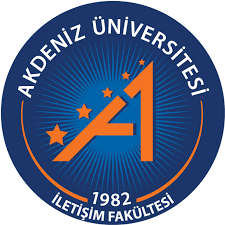 AKDENİZ ÜNİVERSİTESİ İLETİŞİM FAKÜLTESİKONFERANS SALONU KULLANIMI TALEP FORMUGenel BilgilerGenel BilgilerGenel BilgilerGenel BilgilerEtkinliğin AdıTalep Eden Fakülte/MYO/BölümTalep Edilen Tarih ve SaatlerEtkinliğin AyrıntılarıTahmini Katılımcı SayısıTalep Edilen Malzeme/CihazTalep Edilen Malzeme/CihazTalep Edilen Malzeme/CihazTalep Edilen Malzeme/CihazLaptopProjeksiyonKürsüSes-Işık SistemiKürsü MikrofonuPointerMasa HİT Atölye Organizasyon DesteğiMasa MikrofonuHİT Atölye Sunum DesteğiSandalyeSoru/Cevap için 2 görevliİkili Koltuk Oturma DüzeniSoru/Cevap için telsiz el mikrofonu (2)Headset Mikrofon (2 adet)DiğerEl Tipi Telsiz Mikrofon (2 adet)Etkinliği Talep EdenEtkinliği Talep EdenBirim YetkilisiBirim YetkilisiAdı SoyadıTeknik KabulErkan ERSALGöreviKurum TelefonuKurum TelefonuTarihCep TelefonuKayıt NoMail AdresiMail Adresiersal@akdeniz.edu.trİmzaİmza